Optimize your resume to get more job interviewsThis free resume template will help you write an ATS-friendly resume. But how do you know what the hiring manager is looking for? What skills and experience should you list to show you’re the best candidate?Jobscan’s resume scanner helps you optimize your resume for each job listing so that your application is more attractive to recruiters and hiring managers.An optimized resume leads to more responses, more interviews, and more offers for the jobs you really want.“Honestly, it was like the floodgates opened. Within a week…I was absolutely flooded with contacts and people reaching out.” Kelly, South Carolina, Jobscan User”It’s the greatest tool that I have seen when it comes to searching for jobs.” Mark Stark, Career Success Coach“We’re seeing easily 30% or more increase in calls from recruiters when our students use Jobscan to tailor their resumes.” Jeffrey Stubbs, Director, Baylor University Career CenterIt’s frustrating to apply for dozens of jobs and not get any interviews. Use Jobscan to optimize your resume, cover letter, and LinkedIn profile.90% of Jobscan Premium users landed an interview.Jobscan users have been hired by: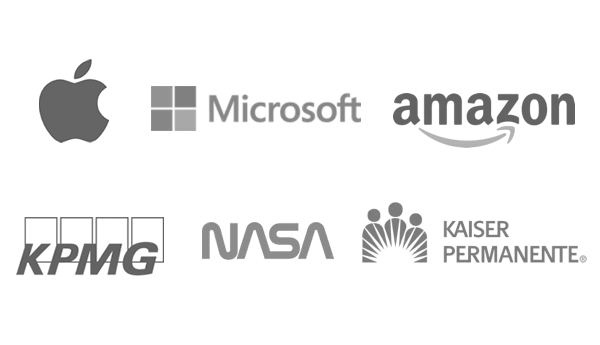 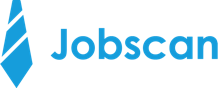 JANET JOBERSONSeattle, WA 98101 • (555) 555-1234 • janetjoberson@email.com • linkedin.com/in/janet-jobersonFINANCIAL ADVISORExpert in financial planning, analysis, and educating clients. Managed multi-million dollar portfolios, built strong relationships with clients, and helped them drive profitable growth. Meticulous in strategic planning and consulting.Analytical Skills | Financial Modeling | Pricing strategy | Cross Functional Collaboration | Team leader | International environment | Risk management | Communication skills | Manage multiple projectsWORK EXPERIENCEAdvisors Financial, Inc., Seattle, WA • Financial Advisor • (05/2019) - PresentBuild good rapport and relationships with members throughout their financial journey. Develop and implement customized financial solutions including planning, investments and insurance products. Stay closely connected with members on a regular basis to monitor and adjust approaches with life-changesWork with a team of other financial advisors, support staff and credit union employees  Maintain all related licensing, compliance requirements, and training to ensure the highest level of expertise and effective use of tools and technologyAmazon, Seattle, WA  •  Finance Manager  • (08/2014 - 04/2019)Worked in partnership with sales and program management to develop pricing strategies enabling successful renegotiation of $8M annual contract.Validated profitability of all pricing proposal submitted to customers.Developed business case, analyzed financial statements and presented analytics to CEO and CFO  for the acquisition of a $10M engineering design office.Developed scenario analysis in support of exit strategy from JV partnership in Brazil.Partnered with VP New Programs in building business case for $6M strategic R&T project.Mentored assistant controller to earn promotion to region controller by providing growth opportunities.Google, Mountain View, CA  •  Corporate Controlling Manager  • (04/2012 - 07/2014)Led financial reporting, budgets, forecasts and consolidation for 30 Business Units, 10 Countries, 20 legal entities.Partnered with CEO and CFO in preparing financial presentations to Google executive committee for Long Range Plan, Budget and forecast.Ensured accuracy and on-time reporting within tight deadlines to corporate finance including variance analysis and communication of findings.Drove innovation and demonstrate project management skills by launching and implementing new consolidation and reporting tool.Google, Mountain View, CA  •  Division Controller  • (07/2010 - 03/2012)Managed and analyzed financial performance  for North America.Led financial planning and analysis for $2.5B pricing and contract renegotiation ensuring profitable growth.Created standard financial model template, streamlining sales and business development process.Brought newly acquired company ($100M sales) to division financial standards and monitored execution of synergies in line with initial business plan.Modeled Return On Investment analysis for $6M industrial facility relocation.Selected as a finance trainer for training program on the “Finance for Non-Financial Managers” module.Google, Mountain View, CA  •  Program Controller • (04/2008 - 06/2010)End to end P&L and balance sheet ownership, responsible for financial analysis of key metrics.Developed financial models including scenario analysis in support of multi-year contract negotiation.Performed Excel data analysis of +100K line items, generating $28M of sales from pricing reconciliation   EDUCATION AND CERTIFICATIONSUniversity of Southern California, School of Management, Los Angeles, CA • Master of Science in Management –  Finance(2004)University of Southern California, Los Angeles, CA • Bachelor of Science - Computer Science(2002) 